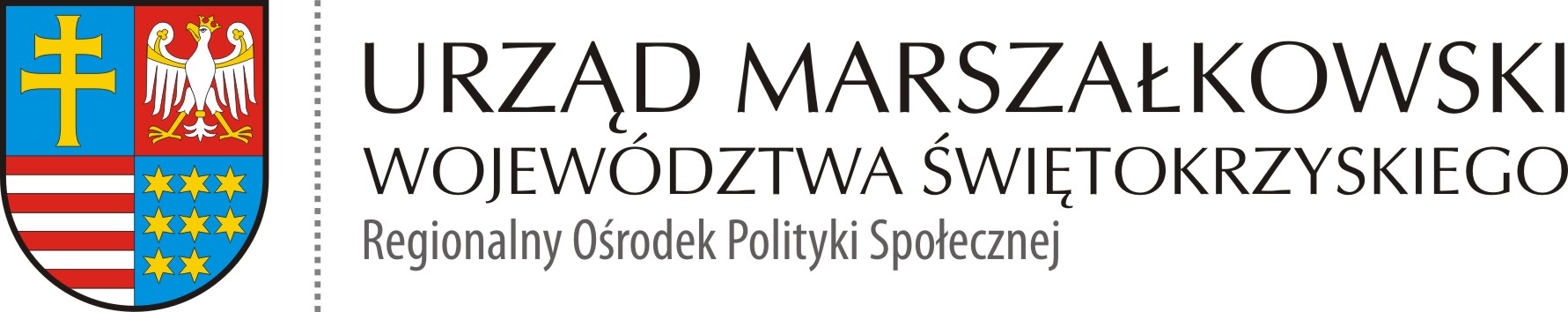 ROPS-II.052.2.19.2020  						            Kielce 23.10.2020 r.INFORMACJA O NIEUDZIELENIU ZAMÓWIENIADotyczy postępowania na:Usługę polegającą na zaprojektowaniu, druku i dostawie notatników z materiałem edukacyjno – informacyjnym o projekcie partnerskim pn. „Liderzy kooperacji” oraz opracowanym 
w trakcie jego realizacji Modelem kooperacji dla gmin wiejskich w związku z realizacją projektu partnerskiego pn. „Liderzy kooperacji”. Program Operacyjny Wiedza Edukacja Rozwój - Działanie 2.5 "Skuteczna pomoc społeczna" - "Wypracowanie  i wdrożenie modeli kooperacji pomiędzy instytucjami pomocy społecznej i integracji społecznej a podmiotami innych polityk sektorowych m.in. pomocy społecznej, edukacji, zdrowia, sądownictwa 
i policji"Zamawiający Województwo Świętokrzyskie – Urząd Marszałkowski Województwa Świętokrzyskiego, informuje o nieudzieleniu zamówienia.UZASADNIENIEW niniejszym postępowaniu na usługę polegającą na zaprojektowaniu, druku i dostawie notatników z materiałem edukacyjno – informacyjnym o projekcie partnerskim pn. „Liderzy kooperacji” oraz opracowanym w trakcie jego realizacji Modelem kooperacji dla gmin wiejskich zostały złożone trzy oferty:Oferta złożona przez firmę: PPHU „LIR” Elżbieta Zajet BIURO REKLAMY 
z siedzibą w Elblągu – cena oferty przekracza kwotę, jaką Zamawiający może przeznaczyć na finansowanie zamówienia.Oferta złożona przez firmę: Agencja Reklamowo – Wydawnicza Studio B&W Wojciech Janecki z siedzibą w Sosnowcu – cena oferty przekracza kwotę, jaką Zamawiający może przeznaczyć na finansowanie zamówienia. Oferta złożona przez firmę: Zapol Sobczyk SPJ. z siedzibą w Szczecinie – cena oferty przekracza kwotę, jaką Zamawiający może przeznaczyć na finansowanie zamówienia.Ww. oferty zostały odrzucone, gdyż ceny w nich podane przekraczały kwotę, jaką Zamawiający może przeznaczyć na finansowanie Zamówienia.Elżbieta KorusDyrektorRegionalnego Ośrodka Polityki Społecznej